السوق العالمية للمحتويات الرقميةتنظّمه المنظمة العالمية للملكية الفكرية (الويبو)جنيف، 20 إلى 22 أبريل 2016وثيقة المعلومات الأساسية للمندوبينمن إعداد المكتب الدولي للويبومقدمةيغير المجتمعُ الرقمي العالمي نماذجَ الأعمال المستقرة منذ زمن بسرعة كبيرة. وشهدت السنوات الأخيرة نشوء "اقصاد التقاسم" مع ظهور أوبر(Uber) الذي يقدم خدمات أرخص سعرا تفوق سيارات الأجرة مرونة، وإير بي أن بي (Airbnb) الذي يقدم نفس الخدمة في مجال الإقامة، وفيزإيت (Vizeat) الذي نشأ للتو ويقدم ما تطلق عليه الشركة اسم "تقاسم الوجبات".وشهد اقتصاد المحتويات الإبداعية تغييرا جذريا في النفاذ ونماذج الأعمال على مدار أكثر من عشر سنوات. وتقع التوترات بين زيادة فرص النفاذ وضمان استدامة سلسلة القيمة الاقتصادية في صميم هذا المؤتمر للويبو: السوق العالمية للمحتويات الرقمية.ويعرض المؤتمر أولا أفضل الممارسات ثم ينظر في القضايا حسب القطاع: الموسيقى، والأفلام، والبث والنشر. أما آخر جلستين فتنظران في البنى التحتية الرقمية، والإدارة الجماعية والتداعيات على السوق وواضعي السياسات.أولا	الموسيقىلمحة عامةيشهد قطاع الموسيقى حالة تقلّب لأنه يواصل التكيّف مع العصر الرقمي. وفي حين تزداد السوق الرقمية تعقيدا، على الزيادة في المبيعات الرقمية أن تعوّض الانخفاض في مبيعات الأشكال المادية، مما يتسبّب في تحويل سلسلة القيمة، وتغيير المسارات المهنية للفنانين، وإدراج فاعلين جدد في قطاع الموسيقى.حجم السوق ونموهيبلغ إجمالي قيمة قطاع التسجيلات 15 مليار دولار أمريكي. وشهد عام 2014 انخفاضا قدره 3.9% في إيرادات عام 2013. وارتفعت إيرادات المصادر الرقمية إلى 6.8 مليارات دولار أمريكي وأصبحت تعادل تلك الناجمة عن المصادر المادية. ولازالت الاشتراكات وخدمات البث التدفقي على الإنترنت تنمو بسرعة بمعدل نمو قدره 51% في 2013 لتصل إلى مليار دولار أمريكي.التحول الرقميكان قطاع الموسيقى أول القطاعات تأثرا بظهور الإنترنت. فقد أدخلت التجارة الإلكترونية فرص لصالح قطاع البيع حيث كان المستهلكون يشترون الاسطوانات على الإنترنت. وتغير ذلك عندما دخلت الملفات الموسيقية الرقمية السوقَ في التسعينات من القرن العشرين. وفي البداية، جرى معظم توزيع الموسيقى الرقمية خارج القنوات المرخصة. ويتجه خلق القيمة نحو وافدين جدد بما في ذلك صانعي مشغّلي الموسيقى ومنصات البيع على الإنترنت.وتَخفّض الموسيقى الرقمية من كلفة صناعة نسخ المنتجات الموسيقية وتوزيعها وتخزينها، مما يولد انخفاضا في منافذ البيع وفي مبيعات الاسطوانات ككل.ولكن على السوق الرقمية أن تجد توازنا. ومن نماذج البيع الأكثر شيوعا بيعُ الملفات الرقمية، التي يملكها المستهلك بعد ذلك،. أما في خدمات الاشتراك، فعادة ما يدفع المستهلكون رسوما للنفاذ ولكنهم لا يملكون المحتوى. ومن خدمات الاشتراك الشعبية في البث التدفقي على الإنترنت نذكر سبوتيفاي  (Spotify)، وهو متاح أساسا في أوروبا الغربية والأمريكيتين. ونشبت منازعات بين الفنانين وباعة المنتجات الرقمية، إذ يرى الفنانون أن أجورهم لا تتناسب مع قيمة موسيقاهم.وبينما تتغير وجهة الأرباح، أصبح الأداء الحي مصدرا مهما للدخل. وتصدر شركات التسجيل نسخا خاصة من الألبومات وتسوقها لتعويض انخفاض الإيرادات.كما غير العصر الرقمي من مسار الفنانين المهني، واستقطب فنانون كثٌر جمهورا كبيرا على نحو مستقل من خلال توزيع موسيقاهم على الإنترنت. غير أن إبرام عقد مع شركة تسجيل لايزال الهدف الأسمى من مشوارهم المهني.النماذج الناشئةفي عام 2015، أطلق موقع إلكتروني ثقافي روانديwww.InyaRwanda.com  خدمة أفريفريم (Afriframe) وهي خدمة للفنانين المستقلين، تسمح للفنانين غير الملتزمين بعقود بتوزيع محتوى موسيقاهم على الإنترنت والانتفاع به ماليا. وتتعاقد أفريفريم مع الفنان وتوزع المحتوى على منصات إلكترونية أخرى منها أي تيونز (iTunes)، وسبوتيفاي (Spotify)، وشازام (Shazam). وتسمح مثل تلك المبادرات للفنانين المستقلين بالبيع على الصعيد العالمي.ثانيا	الأفلاملمحة عامةيشهد قطاع الأفلام العالمي حالة تغيّر مستمر، إذ تواصل بعض الأسواق التوسع نحو مبيعات السينما، بينما يبحث آخرون عن زيادة سريعة في المحتوى الرقمي. ويتواكب ذلك مع تحول في سلسلة القيمة، إذ تخفض الوسائطُ الرقمية من الكلفة، وتخل باستراتيجيات الأعمال التقليدية، وتستحدث فرصا لصغار الفاعلين.حجم السوق ونموهبلغ إجمالي الإيرادات من شباك تذاكر الأفلام 36.4 مليار دولار أمريكي في 2014. وتصدرت خمسُ بلدان قائمةَ منتجي الأفلام وهي الهند والولايات المتحدة الأمريكية والصين واليابان والمملكة المتحدة، واحتلت نيجيريا مرتبة عالية في الإنتاج غير الرسمي.وتبَاطأَ نمو الإيرادات من شباك التذاكر في العقد الأخير. كما شهد عام 2014 نموا قدره 1% فقط، وذلك بعد سنوات من النمو المختلط. وفي حين انخفضت مبيعات التذاكر أو ظلت كما هي في أمريكا الشمالية وأوروبا، سجلت المبيعات في منطقة آسيا-المحيط الهادئ نموا قويا، خاصة في الصين. وزاد نمو السوق الصينية بنسبة 34% في 2014 ليصل إلى 4.8 مليارات دولار أمريكي.وتتزايد مبيعات الأفلام الرقمية من المصادر على الإنترنت. وفي الولايات المتحدة الأمريكية، سجل قطاع الترفيه المنزلي نموا سريعا، كما ارتفعت المبيعات الإلكترونية للإصدارات الجديدة بنسبة 60% في 2014. ويواكب هذا الارتفاعَ انخفاضٌ في مبيعات أقراص الفيديو الرقمية (DVDs)والاسطوانات الأخرى. وفي المملكة المتحدة، قدرت المبيعات الرقمية للأفلام بمبلغ 490 مليون دولار أمريكي (أي ما يعادل 323 مليون جنيه أسترليني) في 2013، أي زيادة قدرها 400% منذ 2002 التحول الرقمييؤثر التحول الرقمي على سلسلة القيمة بطرق عدة. ففي مرحلة الإنتاج، خفضت التكنولوجيا الرقمية من كلفة الإنتاج ووسعت نطاق الآثار البصرية الممكنة. وبالمثل، خفض التحول الرقمي من كلفة التوزيع. غير أن أشد تأثير أحدثه التحول الرقمي كان على حساب الاعتماد التقليدي على تسلسل قنوات البث. فتلاشت القيود المادية المتمثلة في بكرات الأفلام وأقراص الفيديو الرقمية. ثم غير البث التدفقي على الإنترنت من توقعاتِ الجمهور، وقلص وقت الانتظار بين تسلسل قنوات البث. مما يصعب على القطاع الاستفادة من تذاكر البث الأول في السينما، كما تتجه الإيرادات نحو المبيعات على الإنترنت.وفتح التحول الرقمي إمكانات جديدة لصغار الفاعلين في القطاع. وخير دليل على التغيير الذي يمكن للتحول الرقمي أن يحدثه هو الفيديو حسب الطلب عن طريق الإنترنت (VOD)، وفيه تتيح الخدمات الإلكترونية أو التفاعلية للمستهلكين اختيار الفيلم ومشاهدته حين يريدون. كما يمكن لصانعي الأفلام المستقلين أن يتجاوزوا خطوات الترخيص والتوزيع المرحلية، فيبيعون إلى الجمهور مباشرة. واكتسبت خدمات الاشتراك في البث التدفقي على الإنترنت شعبية، وفيها يسدد الجمهور رسوما شهرية للنفاذ إلى المحتوى.النماذج الناشئةفي مايو 2015، انطلقت الشركة البرازيلية الناشئة سيتيما (Setima)،وهي منصة مخصصة للفيديو حسب الطلب عن طريق الإنترنت، لصالح الأفلام البرازيلية المستقلة. وتسعى الشركة إلى لتمكين صانعي الأفلام المستقلين من تخزين أفلامهم، وإدارتها، ونصرتها وعرضها؛ وتجمع المنصة بينهم وبين جماهيرهم. وستُستخدم الأرباح التي تولدها المنصة في صناعة أفلام جديدة. وتُظهِر مشروعات مثل سيتيما كيف يمكن للتحول الرقمي أن ينهض بالتراث الثقافي ويدعم صغار صانعي الأفلام.ثالثا	البثلمحة عامةساحة البث التليفزيوني ملتبسة، بسبب تراجع الخدمات التناظرية، وتنامي الخدمات الرقمية لخدمات الإنترنت، مما سيزيد من المنافسة على إيرادات الإعلان وعلى الجماهير المستهدفة من البث التجاري. والنمو ضعيف في البلدان المتقدمة ولكنه أقوى في البلدان النامية. ويشهد الراديو اتجاهات مماثلة. حجم السوق ونموهبلغ إجمالي إيرادات التليفزيون مدفوعة الأجر (وتشمل الأقمار الصناعية والكابل) 183 مليار دولار أمريكي في 2012، كما ارتفع عدد المشتركين بنسبة 32% منذ 2008. ويأتي النمو من البلدان النامية، وفيها تستخدم 34% من الأسر المعيشية التليفزيون المدفوع الأجر . وفي حين تزداد إيرادات الاشتراك في التليفزيون بنسبة 3.5% سنويا، يشير الانخفاض في إنفاق الحكومة إلى أن نمو التمويل في البث العام لا يتعدى 1% سنويا.وتملك معظم الأسر المعيشية تليفزيونا بنسبة 79% في البلدان المتقدمة و72% في البلدان النامية. وشهدت أفريقيا أعلى معدلات للنمو في حيازة التليفزيون، وسجلت نموا قدره 18% بين 2008 و2012. ومن المتوقع أن يبلغ إجمالي الإيرادات من الإعلانات التليفزيونية 7 مليارات دولار أمريكي في 2016. كما تنمو الإعلانات التليفزيونية على الإنترنت بنسبة 20% سنويا. ومن المتوقع أن تساهم البرازيل والهند والصين بنسبة 23% من النمو في الإيرادات من الإعلانات التليفزيونية في السنوات الخمس المقبلة.التحول الرقميغيّرت التكنولوجيات الجديدة، وتشمل تسجيلات الفيديو الرقمية، والبث التدفقي على الإنترنت، والفاعلين في الإعلام الرقمي، من شكل البث. ويقلل البثُ على الإنترنت من اعتماد القطاع على الكابل أو الأقمار الصناعية. وتتواكب زيادةُ منافذ البث مع المنافسة على اكتساب الجماهير، إذ ينضم وافدون جدد إلى السوق، ويتحرر المشاهدون شيئا فشيئا من قيود جدول البث الثابت ولاتزال سلسلة القيمة الأساسية في قطاع البث قائمة، لأن الإنتاج والبرمجة والتوزيع لاتزال كلها أنشطة رئيسية وتدر الإعلانات والاشتراكات إيرادات ضخمة لصالح شركات البث التجاري.الراديويشهد سوق البث الإذاعي، شأنه شأن التليفزيون، تغيرات في الإعلانات وفي الوسائط الجديدة مثل قنوات الراديو المميزة، ومحطات الراديو على الإنترنت، وملفات البث الرقمي (بودكاست). ويتراجع نفاذ الراديو إلى السوق.النماذج الناشئةشركة نتفليكس (Netflix) الأمريكية مثال على التحول الرقمي في طرق البث. وكانت نتفليكس في الأصل شركة إعلامية تعير أقراص الفيديو الرقمية وترسلها بالبريد، وكان لها واجهة إلكترونية، ثم انتقلت نتفليكس إلى البث التدفقي على الإنترنت. وفي 2013، أطلقت الشركة خدمات البث التدفقي على الإنترنت لبث المحتوى الأصلي، وهنا تحتل نتفليكس مرتبة الموزع الأول - وليس الثاني، لمسلسلاتٍ مثل "بيت من ورق" (House of Cards).دال	النشرلمحة عامةيشهد قطاع نشر الكتب تغيراتٍ، إذ غيّر ظهور التجارة الإلكترونية والنشر الإلكتروني من سلسة القيمة. وتشير التكنولوجيات الناشئة وأوساط البيع المتغيرة، إلى استمرار تطور السوق. وتشهد المجلّات تغيرات مماثلة.حجم السوق ونموهتبلغ قيمة السوق 114 مليار يورو. وتستحوذ الكتب على نسبة 15% من إجمالي إنفاق المستهلكين على الإعلام والترفيه. وتتزايد مبيعات الكتب الإلكترونية وتنامى إجمالي سوق القراء الإلكترونيين بعشرين مرة تقريبا منذ 2008.والنمو في السوق مختلط، فمن جهة تزداد حصة الكتب الإلكترونية، بينما ينخفض إجمالي مبيعات الكتب أو يظل كما هو في البلدان المتقدمة، هذا وتتنامى المبيعات باعتدال في بعض البلدان النامية. وإجمالا، سجل نمو الإيرادات في السوق 0% على مدار الخمس سنوات الأخيرة.المحتوى الرقميأثّر التحولُ الرقمي على نشر الكتب، وجاءت التجارة الإلكترونية في مكتبات بيع الكتب على الإنترنت مثل www.Amazon.com ، بأشد تأثير على نشر الكتب، هذا وخفضت المنافسة في التجارة الإلكترونية من قدرة المكتبات على البقاء، وخسفت بأسعار الكتب الأرض بنحو 40% في سوق الولايات المتحدة.وتفتح الكتب الإلكترونية نافذة جديدة تسمح للناشرين ببيع النسخ الإلكترونية. وتخفض الكتب الإلكترونية من كلفةالكتاب، وتجعل بيع الكتب فصلا فصلا مجدية ماليا. وغيرت استراتيجيات التسعير الجديدة، ومنها خدمات الاشتراك مثل إيزنيو (Izneo) في فرنسا وتولينو (Tolino)في ألمانيا، من مفهوم الملكيةوقد تخفض الطباعة حسب الطلب، أي طباعة نسخٌ من الكتاب عند الطلب، من تلف الكتب المطبوعة التقليدية التي لا تُباع.كما ساهمت الكتب الإلكترونية والطباعة حسب الطلب في ارتفاع في نسبة النشر الذاتي ويستطيع المؤلفون الآن أن يسوقوا كتبهم بأنفسهم ويعرضوها مباشرة على قرائهم.وظلت النسخ الورقية التقليدية صامدة، بخلاف قطاعات أخرى من القطاعات الإبداعية. ويتباطأ  نمو سوق القراء الإلكترونيين وتشير أفضليات المستهلكين إلى أن الكتب الورقية ستظل نموذج عمل قابل للاستمرار.النماذج الناشئةينشر الموقع الإلكتروني الصيني www.Qidian.com  أعمال المؤلفين من الهواة والمحترفين، ويضم أكثر من مليون عمل. وعادة ما تقدم القصص مجانا، ويصبح محتوى القصص الناجحة والمؤلفين الناجحين مدفوعي الأجر. ويسدد القراء الرسوم بالتقسيط وهم يقرأون. وأُطلق هذ الموقع الإلكتروني في 2002 وأثرى بعض المؤلفين حتى أصبحوا من المليونيرات.[نهاية الوثيقة]A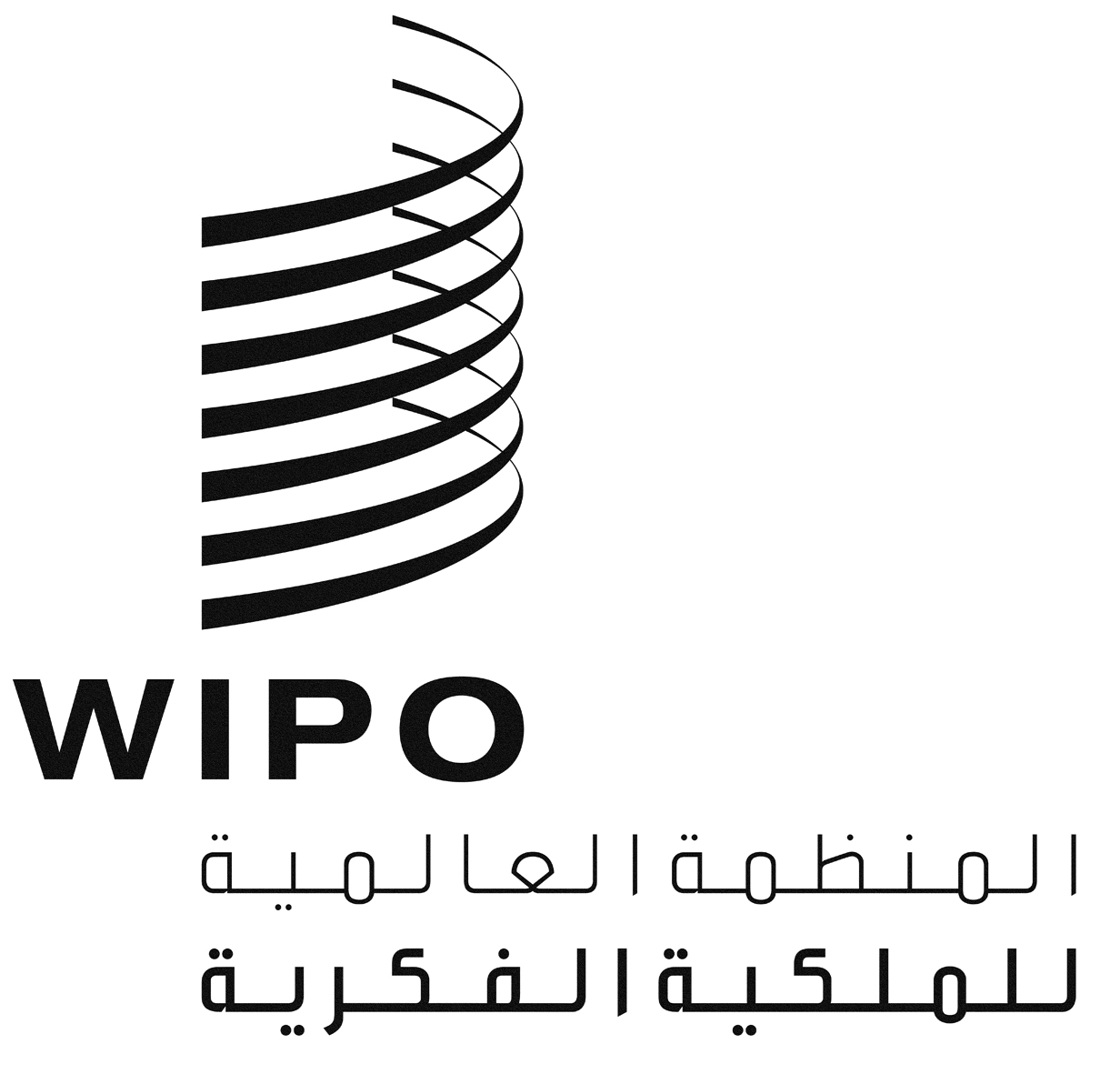 مؤتمر دوليمؤتمر دوليمؤتمر دوليWIPO/GDCM/GE/16/INF/2WIPO/GDCM/GE/16/INF/2WIPO/GDCM/GE/16/INF/2الأصل: بالإنكليزيةالأصل: بالإنكليزيةالأصل: بالإنكليزيةالتاريخ: 1 أبريل 2016التاريخ: 1 أبريل 2016التاريخ: 1 أبريل 2016